Scoil Bhríde Nurney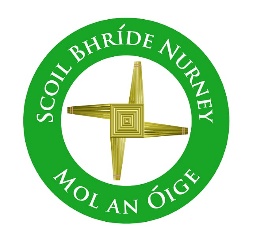 Home LearningAprilDecember Home LearningDecember Home LearningDecember Home LearningDecember Home LearningClass / Book NameA Way with WordsBusy at MathsSmall WorldJunior InfantsUnit 12Pages 82 – 98 Pages 43 – 48 Senior InfantsUnit 12Pages 81 – 99Pages 43 – 481st ClassUnit 12Pages 137 – 149Pages 78 – 81 2nd ClassUnit 12Pages 136 – 147 Pages 72 – 77 3rd ClassUnit 12Units 21Unit 15(History, Geography and Science)4th ClassUnit 12Units 21Unit 15(History, Geography and Science)5th ClassUnit 12Units 21Unit 15(History, Geography and Science)6th ClassUnit 12Units 21Unit 15 (History, Geography and Science)All the above listed books are available free online at https://www.cjfallon.ie/Children can do all of the above work and write all their answers in the one same copy. Please write on the front of this copy your name and the title of “Home-Learning”Please write the date on all your work and a subject headingAny queries on this work can be sent to your child’s class teacher at sbnurney@gmail.comWhen your child returns to school please give this copy to your class teacher for reviewThis work is in line with the work being carried out in classAll the above listed books are available free online at https://www.cjfallon.ie/Children can do all of the above work and write all their answers in the one same copy. Please write on the front of this copy your name and the title of “Home-Learning”Please write the date on all your work and a subject headingAny queries on this work can be sent to your child’s class teacher at sbnurney@gmail.comWhen your child returns to school please give this copy to your class teacher for reviewThis work is in line with the work being carried out in classAll the above listed books are available free online at https://www.cjfallon.ie/Children can do all of the above work and write all their answers in the one same copy. Please write on the front of this copy your name and the title of “Home-Learning”Please write the date on all your work and a subject headingAny queries on this work can be sent to your child’s class teacher at sbnurney@gmail.comWhen your child returns to school please give this copy to your class teacher for reviewThis work is in line with the work being carried out in classAll the above listed books are available free online at https://www.cjfallon.ie/Children can do all of the above work and write all their answers in the one same copy. Please write on the front of this copy your name and the title of “Home-Learning”Please write the date on all your work and a subject headingAny queries on this work can be sent to your child’s class teacher at sbnurney@gmail.comWhen your child returns to school please give this copy to your class teacher for reviewThis work is in line with the work being carried out in class